PŘÍLOHA č. 1 SPECIFIKACE DÍLASypací nástavbySYKO 6M Chemie s možností použití inertu  v. č. 696/480/05 TATRA T 815  (LBN 80-63), Nová Ves nad Nisou Specifikace prací:Demontáž nástavbyCelková oprava korbyCelková oprava podávačích šneků včetně ložisek a uloženíCelková oprava sklápěcí plachtové střechy a ochranných sítOšetření dutin antikorozním nátěremCelková oprava zadního rozmetadla, včetně jeho hydraulického pohonu, indikace posypu a osvětlení,Celková oprava předního rozmetadlaCelková oprava signalizace posypu s indikací v kabiněCelková oprava elektroinstalace, včetně dvou kusů výstražných majáků na zadní části nástavbyCelková oprava připojení elektrické instalace k vozidluCelková oprava osvětlení rozmetadelDigitální výstup sypače pro on-line přenos dat o činnosti sypače, výstup RS 232 vč. potřebného napojení do GPS systému nosičeCelková oprava hydraulického okruhu nástavbyCelková oprava komunální hydraulikyCelková oprava sypacího automatu - plně automatický provoz s napojením na snímač pojezdové rychlostiCelková oprava solankových rozvodů, výměna nádrží, čerpadla solanky vč.samostatného ovládání solankyPovrchová úprava (2x základová barva, 1x podkladní vrstva, 2x vrchní nátěr)Barevné provedení - oranžová RAL 2011Montáž na vozidlo, seřízení a odzkoušeníNastavení dávkování a vystavení protokolu o shodě dávkování dle TP 127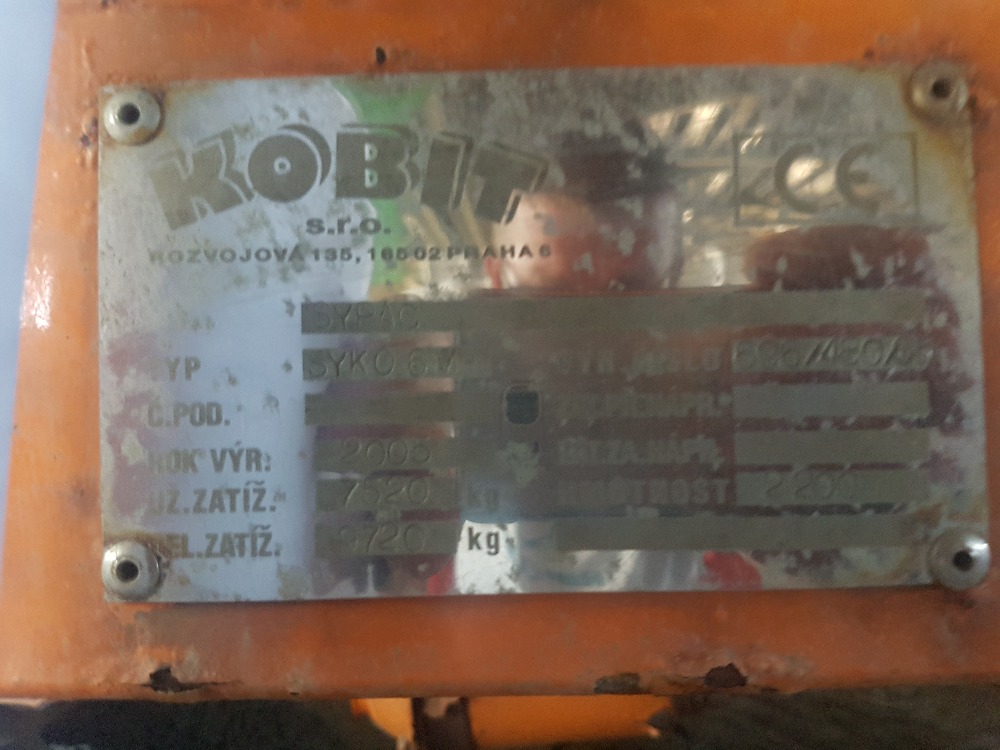 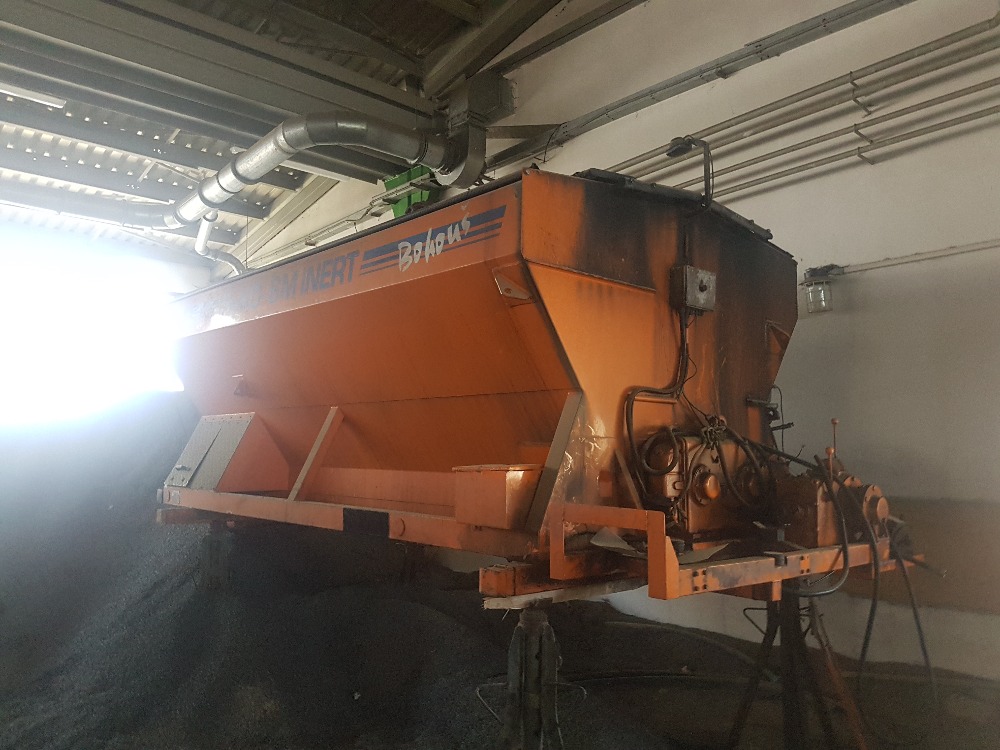 SYKO 6H INERT v. č. 1181/450/08TATRA T 815 (3L3 6049), Nová Ves nad Nisou Specifikace prací:Demontáž nástavbyCelková oprava korby, nerezová násypka sypačeCelková oprava podávačích šneků včetně ložisek uloženíCelková oprava sklápěcí plachtové střechy a ochranných sítCelková oprava vyhřívání meziprostoru korbyOšetření dutin antikorozním nátěremCelková oprava předního rozmetadla, včetně jeho hydraulického pohonuCelková oprava zadního rozmetadla, včetně jeho hydraulického pohonu, indikace posypu a osvětlení,Celková oprava předního rozmetadlaCelková oprava signalizace posypu s indikací v kabiněCelková oprava elektroinstalace, včetně běžících světel na zadní části nástavbyCelková oprava připojení elektrické instalace k vozidluCelková oprava osvětlení rozmetadelDigitální výstup sypače pro on-line přenos dat o činnosti sypače, výstup RS 232 vč. potřebného napojení do GPS systému nosičeCelková oprava úložných boxůCelková oprava hydraulického okruhu nástavbyCelková oprava komunální hydraulikyCelková oprava sypacího automatu - plně automatický provoz s napojením na snímač pojezdové rychlostiCelková oprava vyhřívání korby Povrchová úprava (2x základová barva, 1x podkladní vrstva, 2x vrchní nátěr)Barevné provedení - oranžová RAL 2011Montáž na vozidlo, seřízení a odzkoušeníNastavení dávkování a vystavení protokolu o shodě dávkování dle TP 127Poznámka: zachovat krátký sypač s vysokým nájezdovým úhlem, žebřík na sypač zachovat vlevo za kabinou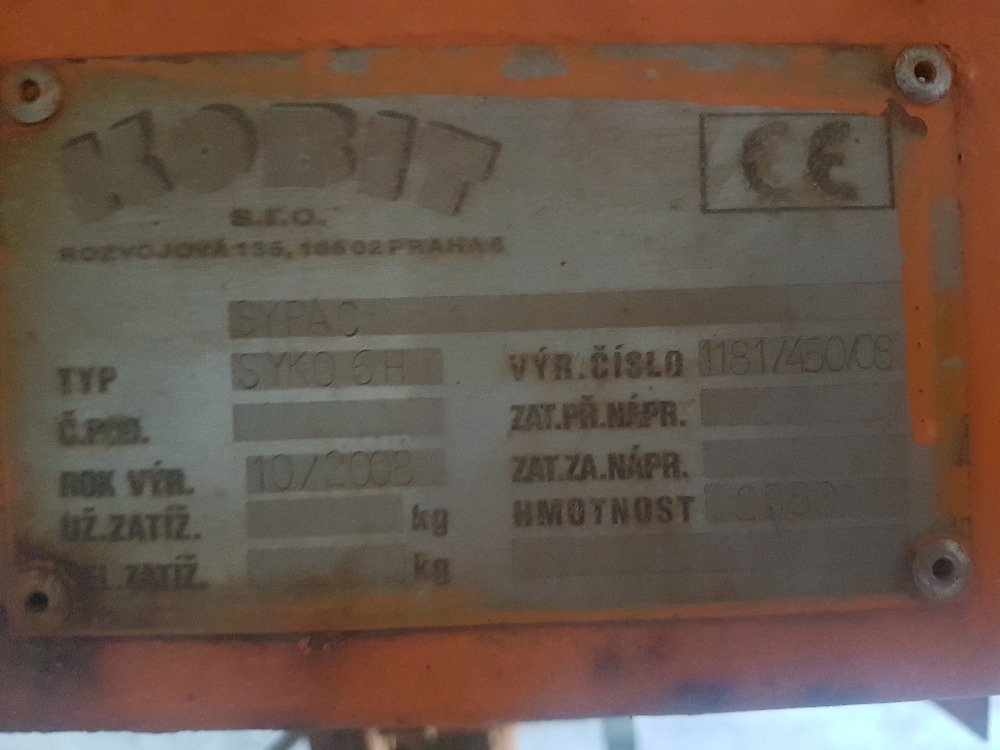 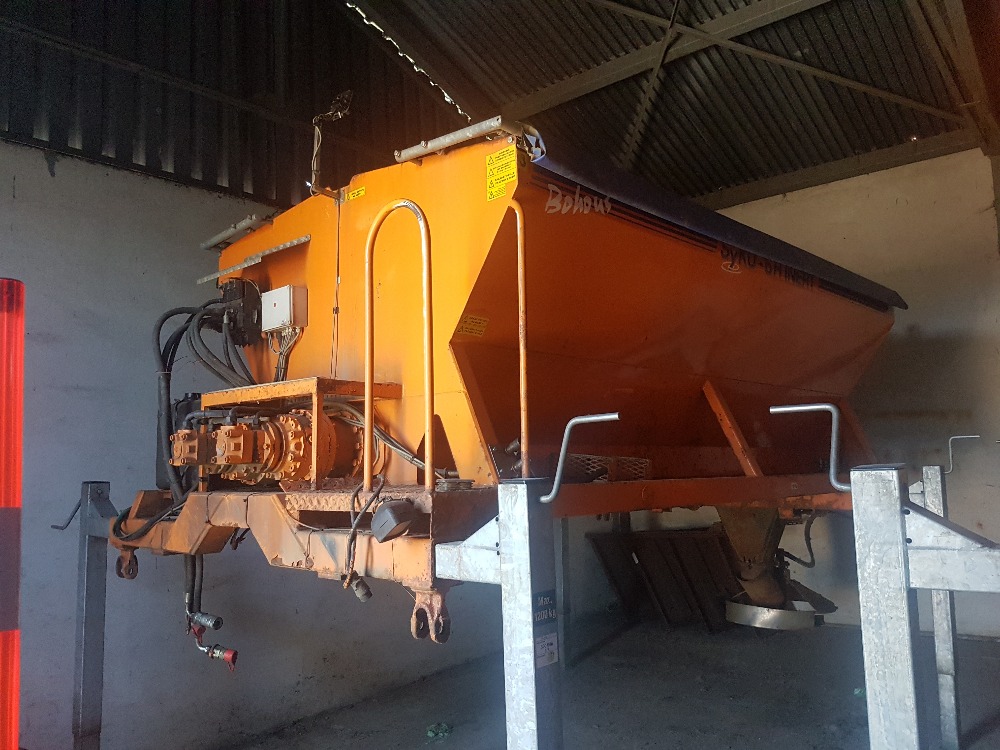 SYKO 6H Chemie s možností použití inertu  v. č. 813/480/06Tatra 815 ,3L4 6327, TurnovSpecifikace prací:Demontáž nástavbyCelková oprava korbyCelková oprava podávačích šneků včetně ložisek a uloženíCelková oprava sklápěcí plachtové střechy a ochranných sítOšetření dutin antikorozním nátěremCelková oprava zadního rozmetadla, včetně jeho hydraulického pohonu, indikace posypu a osvětlení,Celková oprava předního rozmetadlaCelková oprava signalizace posypu s indikací v kabiněCelková oprava elektroinstalace, včetně dvou kusů výstražných majáků na zadní části nástavbyCelková oprava připojení elektrické instalace k vozidluCelková oprava osvětlení rozmetadelDigitální výstup sypače pro on-line přenos dat o činnosti sypače, výstup RS 232 vč. potřebného napojení do GPS systému nosičeCelková oprava hydraulického okruhu nástavbyCelková oprava komunální hydraulikyCelková oprava sypacího automatu - plně automatický provoz s napojením na snímač pojezdové rychlostiCelková oprava solankových rozvodů, výměna nádrží, čerpadla solanky vč.samostatného ovládání solanky, odkládací prostor pro ruční nářadí na boku vozidla (druhá strana)Povrchová úprava (2x základová barva, 1x podkladní vrstva, 2x vrchní nátěr)Barevné provedení - oranžová RAL 2011Montáž na vozidlo, seřízení a odzkoušeníNastavení dávkování a vystavení protokolu o shodě dávkování dle TP 127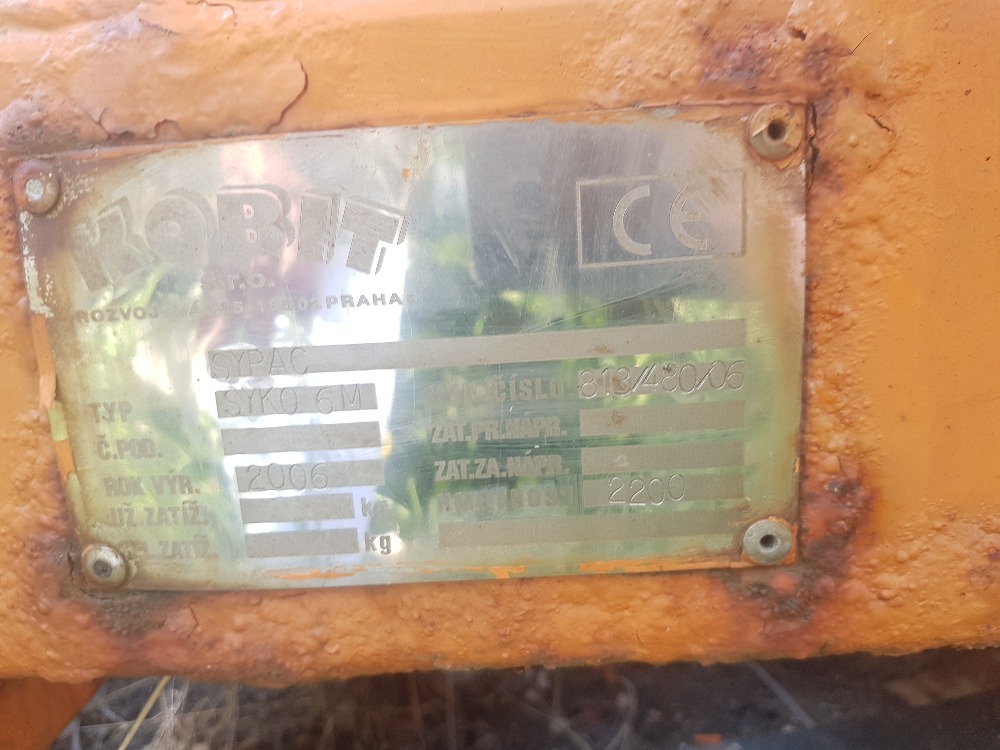 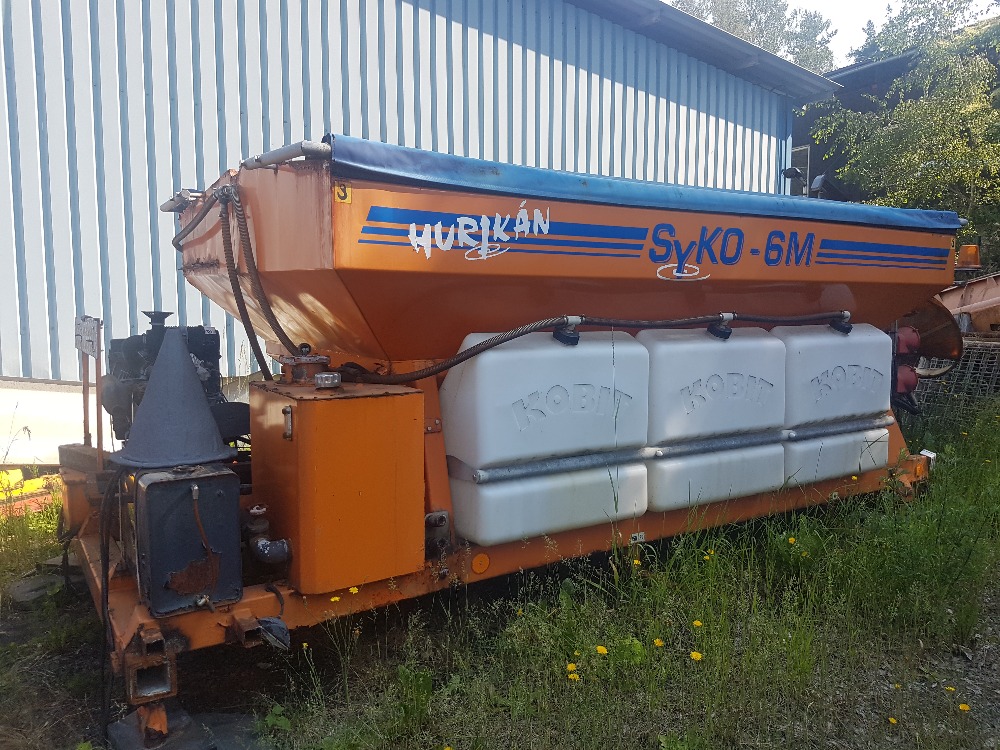 SYKO 6H INERT v. č. 1180/450/08 Tatra T815  (3L3 6048); Turnov Specifikace prací:Demontáž nástavbyCelková oprava korby, nerezová násypka sypačeCelková oprava podávačích šneků včetně ložisek uloženíCelková oprava hydraulicky ovládané izolované střechyCelková oprava vyhřívání meziprostoru korbyOšetření dutin antikorozním nátěrem, včetně vnitřních stěn korbyCelková oprava předního rozmetadla, včetně jeho hydraulického pohonuCelková oprava zadního rozmetadla, včetně jeho hydraulického pohonu, indikace posypu a osvětlení, odklopné, lehce demontovatelné a vyměnitelnéCelková oprava signalizace posypu s indikací v kabiněCelková oprava elektroinstalace, včetně světelné šipky na zadní části nástavbyCelková oprava uzavíratelného výpustného zařízení na balenou směsCelková oprava ovládání nástavby v režimu balená směs ze zadní části nástavbyCelková oprava připojení elektrické instalace k vozidluDigitální výstup sypače pro on-line přenos dat o činnosti sypače, výstup RS 232 vč. potřebného napojení do GPS systému nosičeCelková oprava osvětlení rozmetadelCelková oprava ovládacího panelu pro řízení nástavby z kabiny - panel s rozhraním pro přenos datCelková oprava hydraulického okruhu nástavbyCelková oprava komunální hydraulikyCelková oprava sypacího automatu - plně automatický provoz s napojením na snímač pojezdové rychlostiCelková oprava nádrží na voduPovrchová úprava (2x základová barva, 1x podkladní vrstva, 2x vrchní nátěr)Barevné provedení - oranžová RAL 2011Montáž na vozidlo, seřízení a odzkoušeníNastavení dávkování a vystavení protokolu o shodě dávkování dle TP 127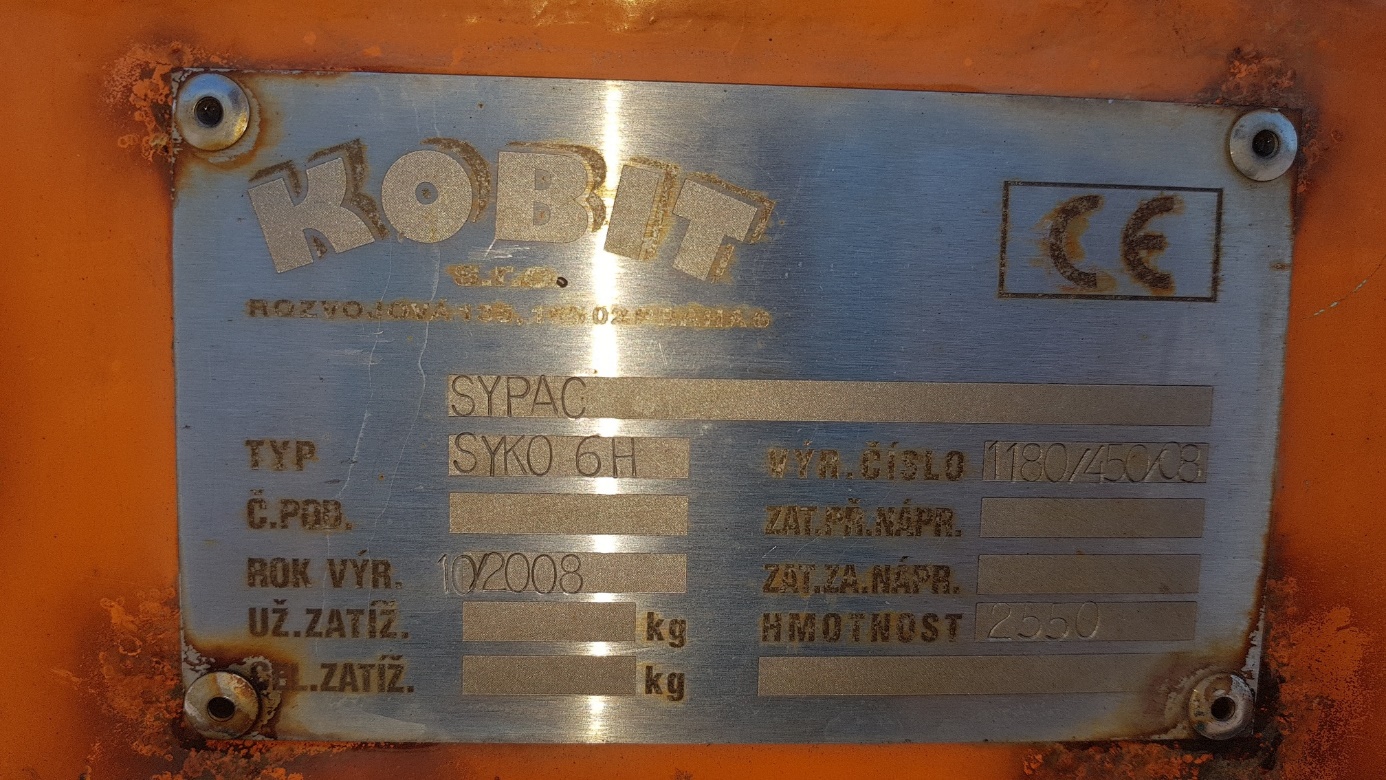 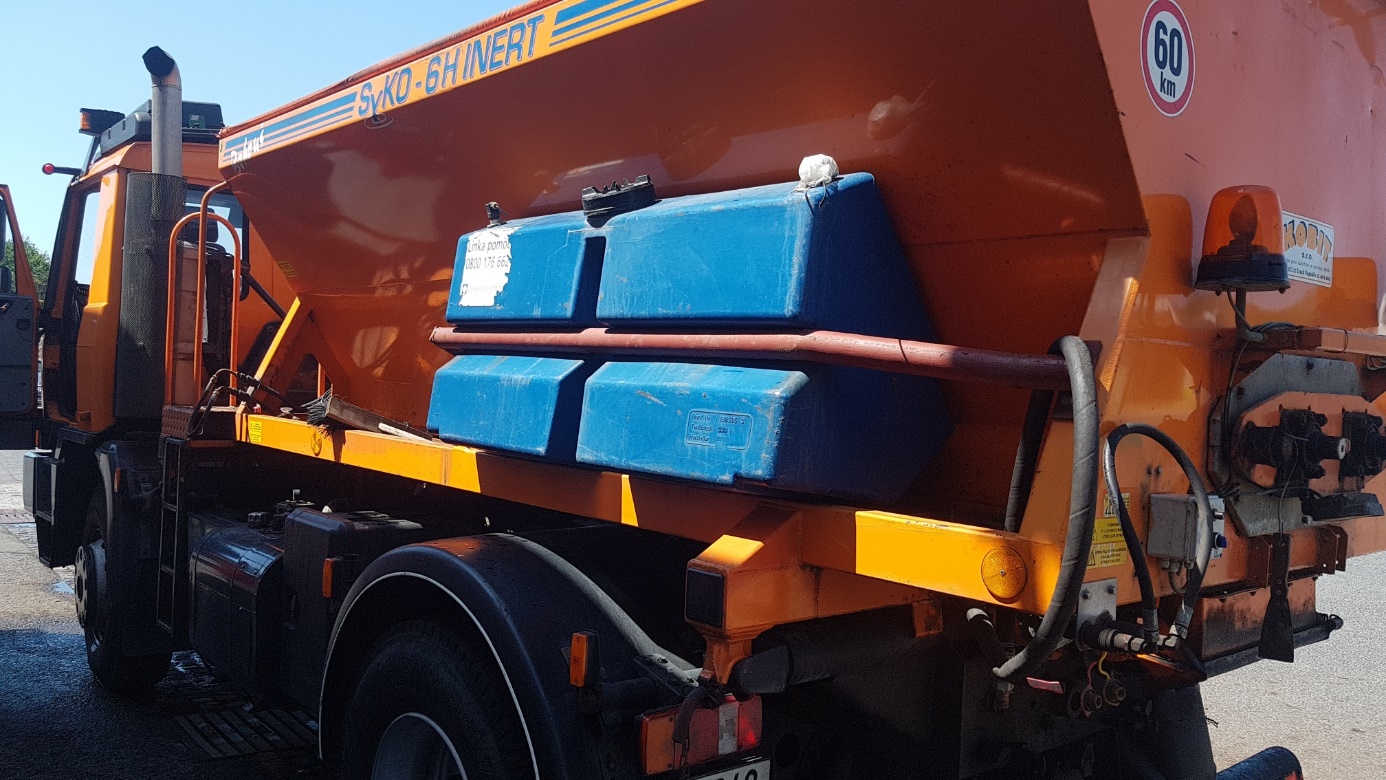 SYKO 8H Chemie s možností použití inertu   v. č. 87/480/99 Tatra 815  (1L2 0975); LiberecSpecifikace prací:Demontáž nástavbyCelková oprava korbyCelková oprava podávačích šneků včetně ložisek a uloženíCelková oprava sklápěcí plachtové střechy a ochranných sítOšetření dutin antikorozním nátěremCelková oprava zadního rozmetadla, včetně jeho hydraulického pohonu, indikace posypu a osvětlení,Celková oprava předního rozmetadlaCelková oprava signalizace posypu s indikací v kabiněCelková oprava elektroinstalace, včetně dvou kusů výstražných majáků na zadní části nástavbyCelková oprava připojení elektrické instalace k vozidluCelková oprava osvětlení rozmetadelDigitální výstup sypače pro on-line přenos dat o činnosti sypače, výstup RS 232 vč. potřebného napojení do GPS systému nosičeCelková oprava hydraulického okruhu nástavbyCelková oprava komunální hydraulikyCelková oprava sypacího automatu - plně automatický provoz s napojením na snímač pojezdové rychlostiCelková oprava solankových rozvodů, výměna nádrží, čerpadla solanky vč.samostatného ovládání solanky, odkládací prostor pro ruční nářadí na boku vozidla (druhá strana)Povrchová úprava (2x základová barva, 1x podkladní vrstva, 2x vrchní nátěr)Barevné provedení - oranžová RAL 2011Montáž na vozidlo, seřízení a odzkoušeníNastavení dávkování a vystavení protokolu o shodě dávkování dle TP 127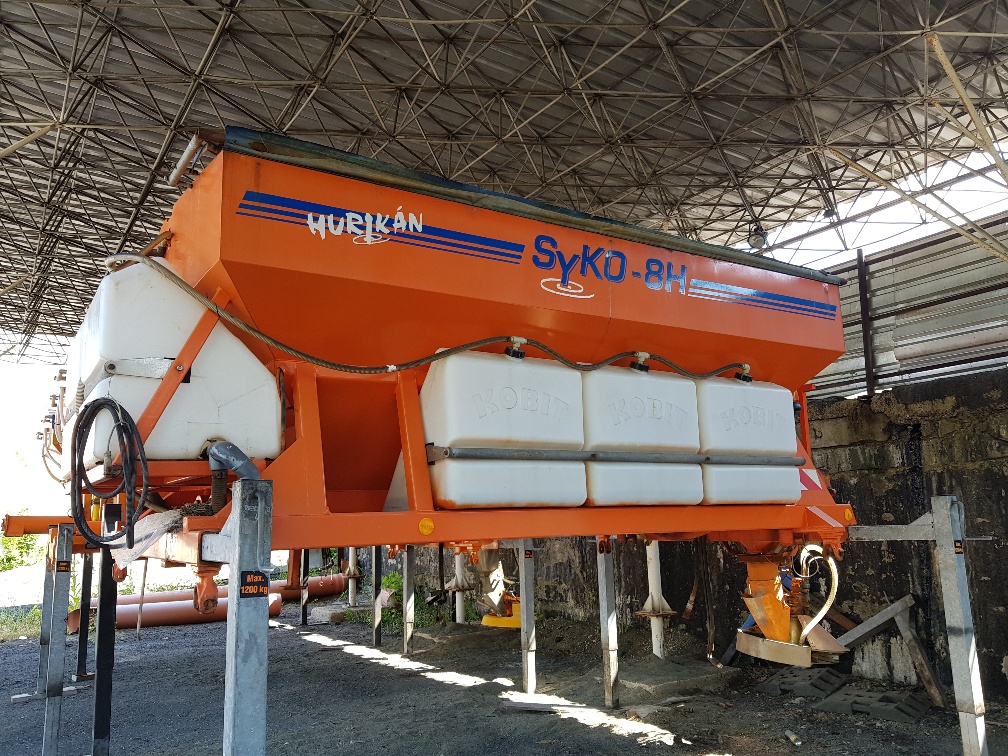 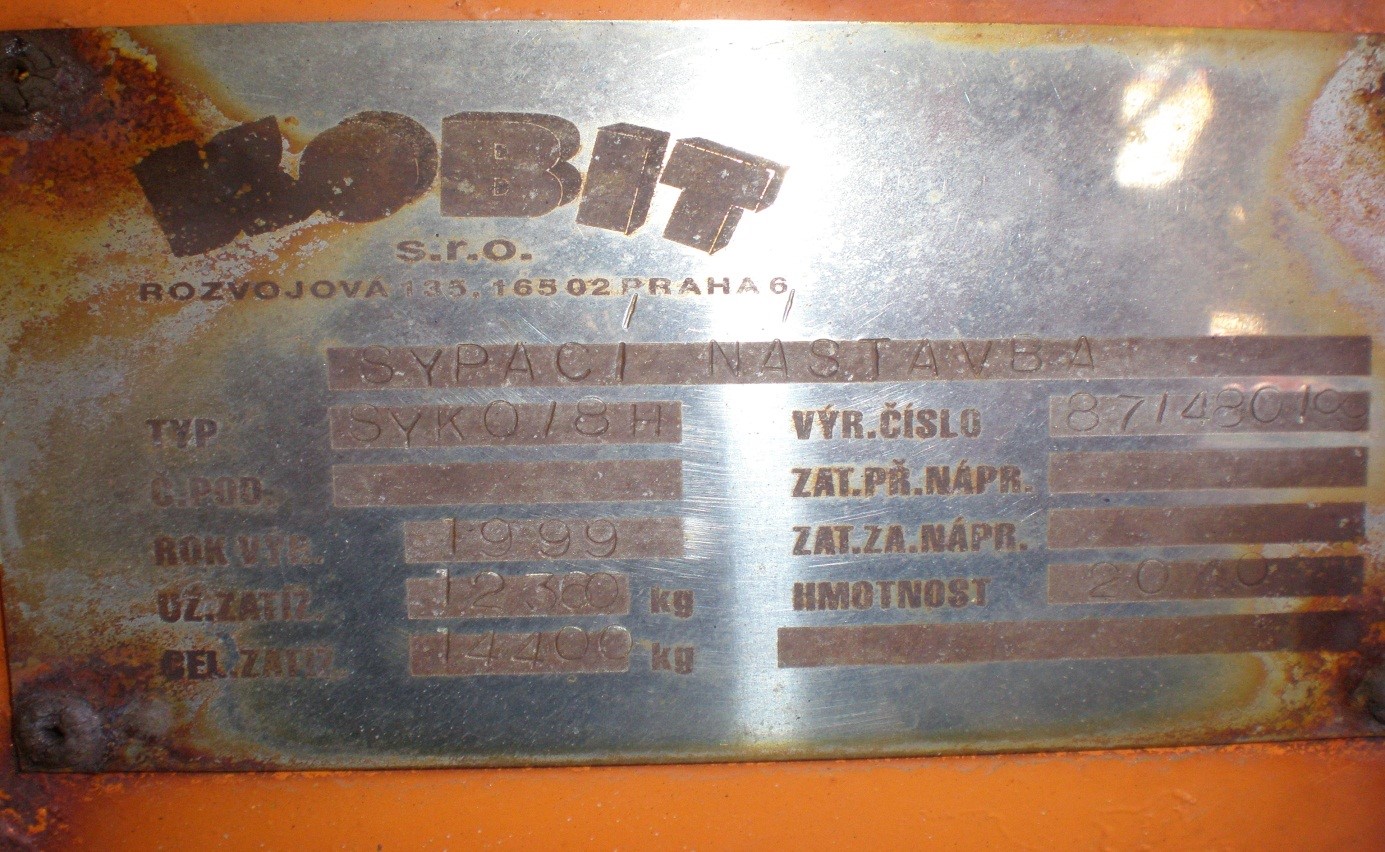 SYKO 6 INERT v. č. 1182/450/08 Tatra 815  (5L8 9426); FrýdlantSpecifikace prací:Demontáž nástavbyCelková oprava korby, nerezová násypka sypačeCelková oprava podávačích šneků včetně ložisek uloženíCelková oprava hydraulicky ovládané izolované střechyCelková oprava vyhřívání meziprostoru korbyOšetření dutin antikorozním nátěrem, včetně vnitřních stěn korbyCelková oprava předního rozmetadla, včetně jeho hydraulického pohonuCelková oprava zadního rozmetadla, včetně jeho hydraulického pohonu, indikace posypu a osvětlení, odklopné, lehce demontovatelné a vyměnitelnéCelková oprava signalizace posypu s indikací v kabiněCelková oprava elektroinstalace, včetně světelné šipky na zadní části nástavbyCelková oprava uzavíratelného výpustného zařízení na balenou směsCelková oprava ovládání nástavby v režimu balená směs ze zadní části nástavbyCelková oprava připojení elektrické instalace k vozidluDigitální výstup sypače pro on-line přenos dat o činnosti sypače, výstup RS 232 vč. potřebného napojení do GPS systému nosičeCelková oprava osvětlení rozmetadelCelková oprava ovládacího panelu pro řízení nástavby z kabiny - panel s rozhraním pro přenos datCelková oprava hydraulického okruhu nástavbyCelková oprava komunální hydraulikyCelková oprava sypacího automatu - plně automatický provoz s napojením na snímač pojezdové rychlostiCelková oprava nádrží na voduPovrchová úprava (2x základová barva, 1x podkladní vrstva, 2x vrchní nátěr)Barevné provedení - oranžová RAL 2011Montáž na vozidlo, seřízení a odzkoušeníNastavení dávkování a vystavení protokolu o shodě dávkování dle TP 127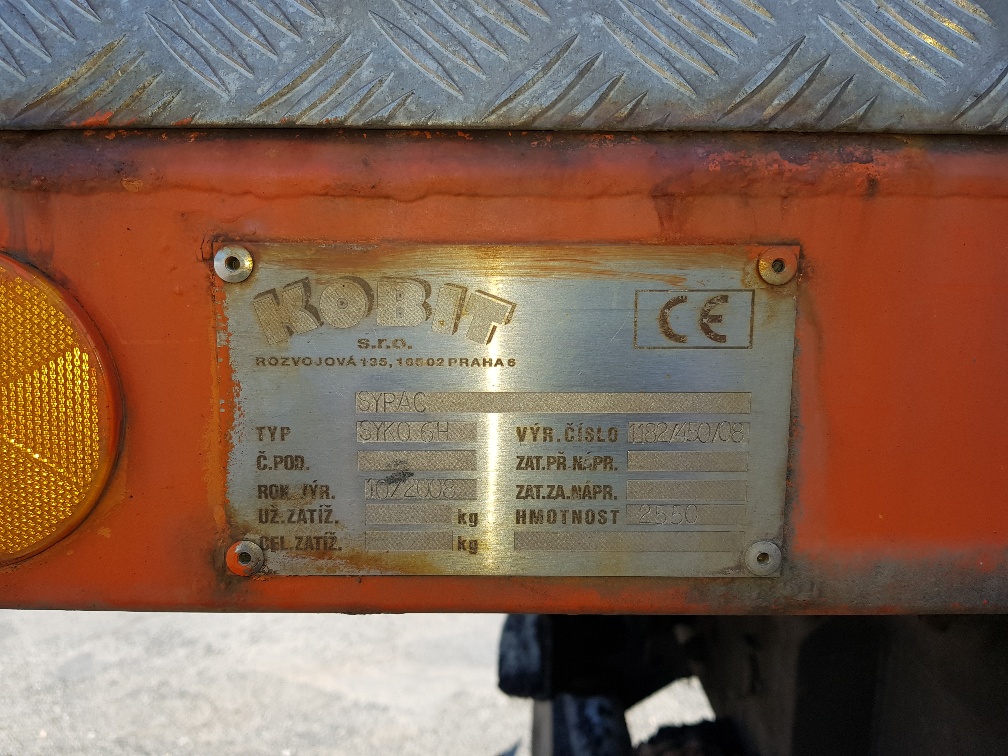 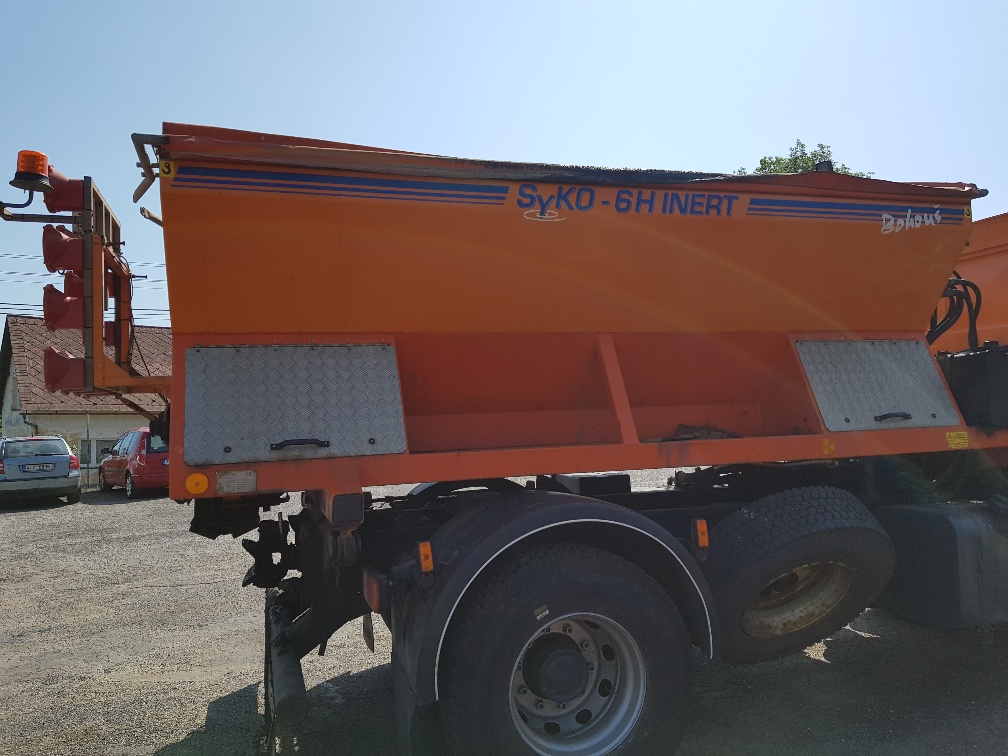 RadliceRS 3500, v. č. nezjištěno (JU 1258) - Č. LípaSpecifikace prací:• Celková oprava rámu radlice, štítu radlice• Celková oprava zvedacího zařízení• Výměna břitů včetně uchycení, oprava jištění břitů• Celková oprava výztuží, oprava pojezdových kol• Výměna všech čepů, oprava opěr• Výměna elektroinstalace, oprava hydrauliky - přetěsnění, výměna hadic• Bezpečnostní značení• Povrchová úprava / oranžová RAL 2011• Celková oprava odstavných noh, kolečekRadliceRS 3500, v. č. nezjištěno (JU 3237) - FrýdlantSpecifikace prací:• Celková oprava rámu radlice, štítu radlice• Celková oprava zvedacího zařízení• Výměna břitů včetně uchycení, oprava jištění břitů• Celková oprava výztuží, oprava pojezdových kol• Výměna všech čepů, oprava opěr• Výměna elektroinstalace, oprava hydrauliky - přetěsnění, výměna hadic• Bezpečnostní značení• Povrchová úprava / oranžová RAL 2011• Celková oprava odstavných noh, kolečekSRSD 3500, v. č. nezjištěno (JU 3192) - Turnov Specifikace prací:• Celková oprava rámu radlice, oprava štítu radlice• Celková oprava zvedacího zařízení• Výměna břitů včetně uchycení, oprava jištění břitů• Celková oprava výztuží, oprava pojezdových kol• Výměna všech čepů, oprava opěr• Výměna elektroinstalace, oprava hydrauliky - přetěsnění, výměna hadic• Bezpečnostní značení• Povrchová úprava / oranžová RAL 2011• Celková oprava odstavných noh, kolečekSRSD 3500, v. č. nezjištěno (JU 4433) - HrabačovSpecifikace prací:• Celková oprava rámu radlice, oprava štítu radlice• Celková oprava zvedacího zařízení• Výměna břitů včetně uchycení, oprava jištění břitů• Celková oprava výztuží, oprava pojezdových kol• Výměna všech čepů, oprava opěr• Výměna elektroinstalace, oprava hydrauliky - přetěsnění, výměna hadic• Bezpečnostní značení• Povrchová úprava / oranžová RAL 2011• Celková oprava odstavných noh, kolečekSRL 3502, v. č. nezjištěno (JU 1231) -Česká Lípa Specifikace prací:• Celková oprava rámu radlice, oprava štítu radlice• Celková oprava zvedacího zařízení• Výměna břitů včetně uchycení, oprava jištění břitů• Celková oprava výztuží, oprava pojezdových kol• Výměna všech čepů, oprava opěr• Výměna elektroinstalace, oprava hydrauliky - přetěsnění, výměna hadic• Bezpečnostní značení• Povrchová úprava / oranžová RAL 2011• Celková oprava odstavných noh, kolečekSRL 3501, v. č. nezjištěno (JU4448) – Semily Specifikace prací:• Celková oprava rámu radlice, oprava štítu radlice• Celková oprava zvedacího zařízení• Výměna břitů včetně uchycení, oprava jištění břitů• Celková oprava výztuží, oprava pojezdových kol• Výměna všech čepů, oprava opěr• Výměna elektroinstalace, oprava hydrauliky - přetěsnění, výměna hadic• Bezpečnostní značení• Povrchová úprava / oranžová RAL 2011• Celková oprava odstavných noh, kolečekSR, v. č. nezjištěno (JU 4425) – Turnov Specifikace prací:• Celková oprava rámu radlice, oprava štítu radlice• Celková oprava zvedacího zařízení• Výměna břitů včetně uchycení, oprava jištění břitů• Celková oprava výztuží, oprava pojezdových kol• Výměna všech čepů, oprava opěr• Výměna elektroinstalace, oprava hydrauliky - přetěsnění, výměna hadic• Bezpečnostní značení• Povrchová úprava / oranžová RAL 2011• Celková oprava odstavných noh, kolečekRSS 26, v. č. nezjištěno (JU 2667) – Nová Ves nad Nisou Specifikace prací:• Celková oprava rámu radlice, oprava štítu radlice• Celková oprava zvedacího zařízení• Výměna břitů včetně uchycení, oprava jištění břitů• Celková oprava výztuží, oprava pojezdových kol• Výměna všech čepů, oprava opěr• Výměna elektroinstalace, oprava hydrauliky - přetěsnění, výměna hadic• Bezpečnostní značení• Povrchová úprava / oranžová RAL 2011• Celková oprava odstavných noh, kolečekRSS 26, v. č. nezjištěno (JU 2685) – Nová Ves nad Nisou Specifikace prací:• Celková oprava rámu radlice, oprava štítu radlice• Celková oprava zvedacího zařízení• Výměna břitů včetně uchycení, oprava jištění břitů• Celková oprava výztuží, oprava pojezdových kol• Výměna všech čepů, oprava opěr• Výměna elektroinstalace, oprava hydrauliky - přetěsnění, výměna hadic• Bezpečnostní značení• Povrchová úprava / oranžová RAL 2011• Celková oprava odstavných noh, kolečekRSS 29, v. č. nezjištěno (JU 2665) – Rychnov u Jablonce nad Nisou  Specifikace prací:• Celková oprava rámu radlice, oprava štítu radlice• Celková oprava zvedacího zařízení• Výměna břitů včetně uchycení, oprava jištění břitů• Celková oprava výztuží, oprava pojezdových kol• Výměna všech čepů, oprava opěr• Výměna elektroinstalace, oprava hydrauliky - přetěsnění, výměna hadic• Bezpečnostní značení• Povrchová úprava / oranžová RAL 2011• Celková oprava odstavných noh, kolečekURL 3502, v. č. nezjištěno (JU 2481) – Nová Ves nad Nisou Specifikace prací:• Celková oprava rámu radlice, oprava štítu radlice• Celková oprava zvedacího zařízení• Výměna břitů včetně uchycení, oprava jištění břitů• Celková oprava výztuží, oprava pojezdových kol• Výměna všech čepů, oprava opěr• Výměna elektroinstalace, oprava hydrauliky - přetěsnění, výměna hadic• Bezpečnostní značení• Povrchová úprava / oranžová RAL 2011• Celková oprava odstavných noh, kolečekURL 3501, v. č. nezjištěno (JU 2485) – Nová Ves nad Nisou Specifikace prací:• Celková oprava rámu radlice, oprava štítu radlice• Celková oprava zvedacího zařízení• Výměna břitů včetně uchycení, oprava jištění břitů• Celková oprava výztuží, oprava pojezdových kol• Výměna všech čepů, oprava opěr• Výměna elektroinstalace, oprava hydrauliky - přetěsnění, výměna hadic• Bezpečnostní značení• Povrchová úprava / oranžová RAL 2011• Celková oprava odstavných noh, kolečekOprava hydraulických obvodů vozidelT 815, RZ LBN 80-63 - Liberec Specifikace prací:• Demontáž hydraulického obvodu z vozidla• Celková oprava kompletního hydraulického obvodu vozidla• Montáž hydraulického obvodu na vozidlo• Seřízení a odzkoušení s nástavbou/nástavbamiT 815, RZ 1L2 0975 - Liberec Specifikace prací:• Demontáž hydraulického obvodu z vozidla• Celková oprava kompletního hydraulického obvodu vozidla• Montáž hydraulického obvodu na vozidlo• Seřízení a odzkoušení s nástavbou/nástavbamiT 815, RZ 3L3 6049 – Nová Ves Specifikace prací:• Demontáž hydraulického obvodu z vozidla• Celková oprava kompletního hydraulického obvodu vozidla• Montáž hydraulického obvodu na vozidlo• Seřízení a odzkoušení s nástavbou/nástavbamiT 815, RZ 3L4 6328 – Nová Ves Specifikace prací:• Demontáž hydraulického obvodu z vozidla• Celková oprava kompletního hydraulického obvodu vozidla• Montáž hydraulického obvodu na vozidlo• Seřízení a odzkoušení s nástavbou/nástavbamiT 815, RZ 3L3 6048 - Turnov Specifikace prací:• Demontáž hydraulického obvodu z vozidla• Celková oprava kompletního hydraulického obvodu vozidla• Montáž hydraulického obvodu na vozidlo• Seřízení a odzkoušení s nástavbou/nástavbamiT 815, RZ 5L8 9426 - Frýdlant Specifikace prací:• Demontáž hydraulického obvodu z vozidla• Celková oprava kompletního hydraulického obvodu vozidla• Montáž hydraulického obvodu na vozidlo• Seřízení a odzkoušení s nástavbou/nástavbamiT 815, RZ 1L2 0921 - Frýdlant Specifikace prací:• Demontáž hydraulického obvodu z vozidla• Celková oprava kompletního hydraulického obvodu vozidla• Montáž hydraulického obvodu na vozidlo• Seřízení a odzkoušení s nástavbou/nástavbami